roč.                 MAT                                       Meno.............................................Vypočítaj príklady: 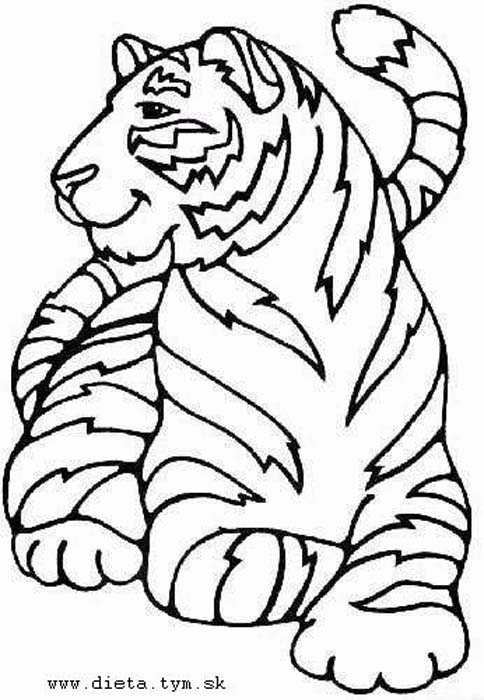 14 + 2 =                    11 + 5 =                 13 + 0 =10 + 6 =                    12 + 6 =                 17 + 3 =10 + 10 =                  13 + 4 =                 12 + 8 =13 + 6 =                    16 + 2 =                 13 + 2 = 20 – 6 =                    16 – 5 =                18 – 7 =13 – 2 =                    19 – 7 =                16 – 4 =13 – 10 =                  17 – 4 =                17 – 10 =18 – 2 =                    18 – 6 =                16 – 2 =Slovná úloha:Petra a Martina sú sestry. Petra dostala od starej mamy 7 €  a od  starého otca 3 €. Martina dostala od starej mamy 6 € a od starého otca 2 € . Koľko eur dostal každá z nich od starých rodičov???Ktorá dostala viac € od starých rodičov ?ZÁPIS:                                                                                    RIEŠENIE: Vypočítaj!Petra .....................                       ________________________________________________Martina ................                        ________________________________________________ODPOVEĎ:  Petra dostala od starých rodičov................ . Martina dostala od starých rodičov ...............Najviac dostala ...............................  € .VyriešAko sa ti darilo              m11131412161015m + 115m + 3m + 5m + 2